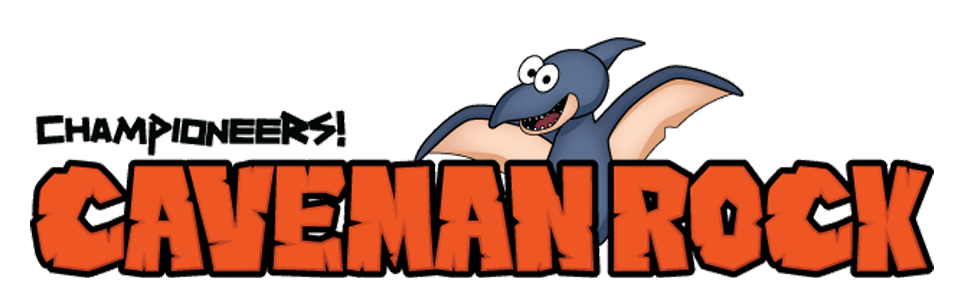 Dear Families:This week in music class, Al-x finally mustered the courage to tell the truth!  Whoo. It’s about time! We discussed how once you start a lie, it just wants to keep going and going and going. One lie usually leads to another, pulling everything into it. Sometimes lies get so big that the person telling the lie can even forget what the real truth is. 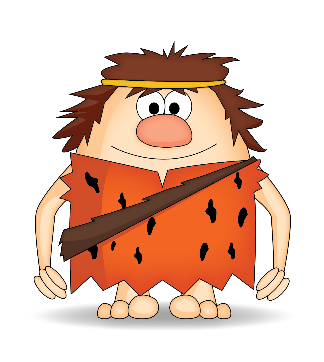 The best way to stop a lie is to not tell one to begin with. The second best way to stop a lie is to tell the truth.  When truth is spoken, the lie loses its power. Enjoy, Teacher’s Name
Music Teacher, Name of Your School____________________________________________________________________________________Centripetal Force!Directions:  Newton’s first law of motion states an object is in motion tends to stay in motion. The same is true about a lie. Once a lie is set in motion it also tends to stay in motion. To demonstrate this, we’re going to do an experiment with centripetal force.Place a penny in a balloon.Blow up the balloon and tie the end.Turn the balloon upside down and hold by the tied end.Spin the balloon until the penny is swirling around the inside center of the balloon.The penny spins around the balloon because of centripetal force that pulls on it toward the center of the balloon. Just as a penny continues to circle around the inside of the balloon, so lies tend to keep going and going, encompassing everything, until even the truth can be forgotten and replaced with a lie.